КроссвордРождество Христово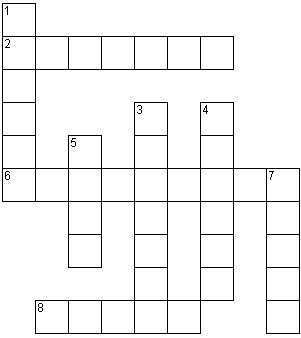 Двенадцать дней после Рождества, в течении которых отмечается праздник.Город, в котором родился Иисус Христос.Первые гости, навестившие божественного младенца.Древние мудрецы с востока, пришедшие с дарами к Иисусу.Царь Иудеи, который приказал убить всех младенцев в возрасте до двух лет, желая уничтожить таким образом младенца Иисуса.Город, на который указала древним мудрецам чудесная звезда.Мать Иисуса.Муж Девы Марии.Ответы.1. Святки2. Вифлеем3. Пастухи4. Волхвы5. Ирод6. Иерусалим7. Мария8. Иосиф